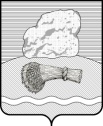 РОССИЙСКАЯ ФЕДЕРАЦИЯКалужская областьДуминичский районАдминистрация сельского поселения«ДЕРЕВНЯ ДУМИНИЧИ»ПОСТАНОВЛЕНИЕ «10» ноября 2023 года                                                                                                    № 60О размещении в ГАР сведенийо кадастровых номерах    Руководствуясь положением пункта 2 статьи 6 Федерального закона №443-ФЗ, подпункта «б» пункта 3 Правил межведомственного информирования взаимодействия при ведении государственного адресного реестра, утвержденных Постановлением Правительства Российской Федерации от 22 мая 2015 года №492, пункта 22 Правил присвоения, изменения и аннулирования адресов, утвержденных постановлением Правительства Российской Федерации от 19 ноября 2014 года №1221, подпункта «и» пункта 11 Порядка ведения Государственного адресного реестра, утвержденного приказом Минфина России от 31 марта 2016 года №37н, администрация сельского поселения «Деревня Думиничи» ПОСТАНОВЛЯЕТ:Разместить в ГАР сведения:1. Кадастровый номер 40:05:122101:391 объекту адресации, расположенному по адресу: Российская Федерация, Калужская область, Думиничский муниципальный район, сельское поселение «Деревня Думиничи», деревня Думиничи, улица Новая, дом 3, квартира 1 (Уникальный номер адреса объекта адресации в ГАР27985195-ddcf-4d0c-822d-e4ec3fd91ea1). 2. Кадастровый номер 40:05:121401:588 объекту адресации, расположенному по адресу: Российская Федерация, Калужская область, Думиничский муниципальный район, сельское поселение «Деревня Думиничи», деревня Думиничи, улица Новая, дом 16, квартира 2 (Уникальный номер адреса объекта адресации в ГАР 711e5dd6-54e3-46cb-a164-fe8ae29d4e3d).3. Кадастровый номер 40:05:100103:32 объекту адресации, расположенному по адресу: Российская Федерация, Калужская область, Думиничский муниципальный район, сельское поселение «Деревня Думиничи», деревня Думиничи, улица Новая, дом 2, квартира 2 (Уникальный номер адреса объекта адресации в ГАР d1e619fa-ae16-465d-bf56-ec9d6276a767).4. Кадастровый номер 40:05:121401:466 объекту адресации, расположенному по адресу: Российская Федерация, Калужская область, Думиничский муниципальный район, сельское поселение «Деревня Думиничи», деревня Думиничи, улица Новая, дом 7, квартира 2 (Уникальный номер адреса объекта адресации в ГАР 11a2f581-e9fc-4841-b885-c26def6c8c58).5. Кадастровый номер 40:05:121401:469 объекту адресации, расположенному по адресу: Российская Федерация, Калужская область, Думиничский муниципальный район, сельское поселение «Деревня Думиничи», деревня Думиничи, улица Новая, дом 5, квартира 2 (Уникальный номер адреса объекта адресации в ГАР 273d0c8f-3ad8-4cdf-ade8-be3755a001f8).6. Кадастровый номер 40:05:121401:574 объекту адресации, расположенному по адресу: Российская Федерация, Калужская область, Думиничский муниципальный район, сельское поселение «Деревня Думиничи», деревня Думиничи, улица Новая, дом 10, квартира 1 (Уникальный номер адреса объекта адресации в ГАР 3c626117-1890-44a5-8a2c-479f95017c01).7. Кадастровый номер 40:05:122101:746 объекту адресации, расположенному по адресу: Российская Федерация, Калужская область, Думиничский муниципальный район, сельское поселение «Деревня Думиничи», деревня Думиничи, улица Новая, дом 3, квартира 2 (Уникальный номер адреса объекта адресации в ГАР 2e96bbb8-55b2-424e-8b2b-58a6e988d012).8. Кадастровый номер 40:05:100201:527 объекту адресации, расположенному по адресу: Российская Федерация, Калужская область, Думиничский муниципальный район, сельское поселение «Деревня Думиничи», деревня Думиничи, улица Новая, дом 4, квартира 1 (Уникальный номер адреса объекта адресации в ГАР 07733884-fdf8-4559-937a-7de3470ef419).9. Кадастровый номер 40:05:110101:48 объекту адресации, расположенному по адресу: Российская Федерация, Калужская область, Думиничский муниципальный район, сельское поселение «Деревня Думиничи», деревня Думиничи, улица Новая, дом 11, квартира 1 (Уникальный номер адреса объекта адресации в ГАР 5d6bd529-9701-41e4-91d6-48134ce0ba40).10. Кадастровый номер 40:05:121401:974 объекту адресации, расположенному по адресу: Российская Федерация, Калужская область, Думиничский муниципальный район, сельское поселение «Деревня Думиничи», деревня Думиничи, улица Новая, дом 14, квартира 2 (Уникальный номер адреса объекта адресации в ГАР 068c29d7-ec4b-4ed8-926a-7f1aaef17ba0).11. Кадастровый номер 40:05:121401:704 объекту адресации, расположенному по адресу: Российская Федерация, Калужская область, Думиничский муниципальный район, сельское поселение «Деревня Думиничи», деревня Думиничи, улица Новая, дом 15, квартира 1 (Уникальный номер адреса объекта адресации в ГАР 28e2cabc-ec43-493c-988d-50867462053f).12. Кадастровый номер 40:05:121401:361 объекту адресации, расположенному по адресу: Российская Федерация, Калужская область, Думиничский муниципальный район, сельское поселение «Деревня Думиничи», деревня Думиничи, улица Новая, дом 15, квартира 2 (Уникальный номер адреса объекта адресации в ГАР d596b594-aa77-4b62-b79e-7ed2c42b83e4).13. Кадастровый номер 40:05:121401:588 объекту адресации, расположенному по адресу: Российская Федерация, Калужская область, Думиничский муниципальный район, сельское поселение «Деревня Думиничи», деревня Думиничи, улица Новая, дом 16, квартира 2 (Уникальный номер адреса объекта адресации в ГАР 711e5dd6-54e3-46cb-a164-fe8ae29d4e3d).14. Кадастровый номер 40:05:071801:1465 объекту адресации, расположенному по адресу: Российская Федерация, Калужская область, Думиничский муниципальный район, сельское поселение «Деревня Думиничи», деревня Думиничи, улица Нижняя, дом 30 (Уникальный номер адреса объекта адресации в ГАР 1527c1a5-9dab-440b-a6f0-4009a3c6bb3f).15. Кадастровый номер 40:05:143601:352 объекту адресации, расположенному по адресу: Российская Федерация, Калужская область, Думиничский муниципальный район, сельское поселение «Деревня Думиничи», деревня Думиничи, улица Центральная, дом 5, помещение 1 (Уникальный номер адреса объекта адресации в ГАР 7b5ca51f-f94a-4ad4-b4fe-412f1c5e90e5).16. Кадастровый номер 40:05:121401:527 объекту адресации, расположенному по адресу: Российская Федерация, Калужская область, Думиничский муниципальный район, сельское поселение «Деревня Думиничи», деревня Думиничи, улица Центральная, дом 14, помещение 1 (Уникальный номер адреса объекта адресации в ГАР a220da30-4aa4-4ce4-8280-96e544ff16dc).17. Кадастровый номер 40:05:121401:727 объекту адресации, расположенному по адресу: Российская Федерация, Калужская область, Думиничский муниципальный район, сельское поселение «Деревня Думиничи», деревня Думиничи, улица Центральная, дом 14, помещение 2 (Уникальный номер адреса объекта адресации в ГАР 20a8ce36-4f77-4050-a30b-5351069bcfc7).18. Кадастровый номер 40:05:121401:658 объекту адресации, расположенному по адресу: Российская Федерация, Калужская область, Думиничский муниципальный район, сельское поселение «Деревня Думиничи», деревня Думиничи, улица Центральная, дом 37, помещение 1 (Уникальный номер адреса объекта адресации в ГАР 4ce1a5bc-fa7d-4414-9350-e8d00ba52270).19. Кадастровый номер 40:05:121401:655 объекту адресации, расположенному по адресу: Российская Федерация, Калужская область, Думиничский муниципальный район, сельское поселение «Деревня Думиничи», деревня Думиничи, улица Центральная, дом 37, помещение 2 (Уникальный номер адреса объекта адресации в ГАР 3cc6b928-c1b8-48cc-9a06-fc22351bdd62).20. Кадастровый номер 40:05:122101:266 объекту адресации, расположенному по адресу: Российская Федерация, Калужская область, Думиничский муниципальный район, сельское поселение «Деревня Думиничи», деревня Думиничи, улица Центральная, дом 47 (Уникальный номер адреса объекта адресации в ГАР 97fadcb0-b355-44eb-a962-b0db7f9cfd35).21. Кадастровый номер 40:05:121401:458 объекту адресации, расположенному по адресу: Российская Федерация, Калужская область, Думиничский муниципальный район, сельское поселение «Деревня Думиничи», деревня Думиничи, улица Центральная, дом 51 (Уникальный номер адреса объекта адресации в ГАР 0b8764e6-50d4-4a78-820d-0b311cd8b741).22. Кадастровый номер 40:05:121401:759 объекту адресации, расположенному по адресу: Российская Федерация, Калужская область, Думиничский муниципальный район, сельское поселение «Деревня Думиничи», деревня Думиничи, улица Центральная, строение 3а (Уникальный номер адреса объекта адресации в ГАР 1c64fbd1-0911-4d5b-88dc-3737c9a5b457).23. Кадастровый номер 40:05:121401:568 объекту адресации, расположенному по адресу: Российская Федерация, Калужская область, Думиничский муниципальный район, сельское поселение «Деревня Думиничи», деревня Думиничи, улица Нижняя, дом 5, квартира 1 (Уникальный номер адреса объекта адресации в ГАР f2f26237-aa7c-4034-9d92-061d0ab6914e).24. Кадастровый номер 40:05:121401:567 объекту адресации, расположенному по адресу: Российская Федерация, Калужская область, Думиничский муниципальный район, сельское поселение «Деревня Думиничи», деревня Думиничи, улица Нижняя, дом 5, помещение 2 (Уникальный номер адреса объекта адресации в ГАР  72d29f0e-3ed7-4d82-8dd6-2c2ac0857130).25. Кадастровый номер 40:05:122101:294 объекту адресации, расположенному по адресу: Российская Федерация, Калужская область, Думиничский муниципальный район, сельское поселение «Деревня Думиничи», деревня Думиничи, улица Нижняя, дом 18 (Уникальный номер адреса объекта адресации в ГАР cbd11c24-fa2b-478e-bf95-172756f493ab). 26. Кадастровый номер 40:05:122101:344 объекту адресации, расположенному по адресу: Российская Федерация, Калужская область, Думиничский муниципальный район, сельское поселение «Деревня Думиничи», деревня Думиничи, улица Нижняя, дом 21, помещение 1 (Уникальный номер адреса объекта адресации в ГАР ee901214-111b-482f-8ff1-5e61eef1d8eb).27. Кадастровый номер 40:05:121401:679 объекту адресации, расположенному по адресу: Российская Федерация, Калужская область, Думиничский муниципальный район, сельское поселение «Деревня Думиничи», деревня Думиничи, улица Нижняя, дом 25, помещение 1 (Уникальный номер адреса объекта адресации в ГАР 8c59fef6-58df-436a-91fd-a47ab4659355).28. Кадастровый номер 40:05:121401:532 объекту адресации, расположенному по адресу: Российская Федерация, Калужская область, Думиничский муниципальный район, сельское поселение «Деревня Думиничи», деревня Думиничи, улица Нижняя, дом 25, помещение 2 (Уникальный номер адреса объекта адресации в ГАР d3c112f5-ebc8-4539-adbd-c0e9ee06ecf0).29. Кадастровый номер 40:05:121401:710 объекту адресации, расположенному по адресу: Российская Федерация, Калужская область, Думиничский муниципальный район, сельское поселение «Деревня Думиничи», деревня Думиничи, улица Нижняя, дом 35, помещение 1 (Уникальный номер адреса объекта адресации в ГАР 3298e506-6304-4c1c-89f3-6e66e9e79936).30. Кадастровый номер 40:05:121401:645 объекту адресации, расположенному по адресу: Российская Федерация, Калужская область, Думиничский муниципальный район, сельское поселение «Деревня Думиничи», деревня Думиничи, улица Нижняя, дом 35, помещение 2 (Уникальный номер адреса объекта адресации в ГАР 62217c91-cffd-43c3-a649-160921b0cdfb).31. Кадастровый номер 40:05:100207:707 объекту адресации, расположенному по адресу: Российская Федерация, Калужская область, Думиничский муниципальный район, сельское поселение «Деревня Думиничи», деревня Думиничи, улица Нижняя, дом 45, помещение 2 (Уникальный номер адреса объекта адресации в ГАР 98cc49f8-4be8-4508-81a1-ff2c4219f791).32. Кадастровый номер 40:05:122101:418 объекту адресации, расположенному по адресу: Российская Федерация, Калужская область, Думиничский муниципальный район, сельское поселение «Деревня Думиничи», деревня Думиничи, улица Лесная, дом 8 (Уникальный номер адреса объекта адресации в ГАР 296bfcfb-b9a9-49e4-9c8d-c8a49e695510).33. Кадастровый номер 40:05:122101:355 объекту адресации, расположенному по адресу: Российская Федерация, Калужская область, Думиничский муниципальный район, сельское поселение «Деревня Думиничи», деревня Думиничи, улица Нижняя, дом 32 (Уникальный номер адреса объекта адресации в ГАР c4b22b4b-c167-4335-b1c3-b9879974ea15).34. Кадастровый номер 40:05:000000:1165 объекту адресации, расположенному по адресу: Российская Федерация, Калужская область, Думиничский муниципальный район, сельское поселение «Деревня Думиничи», деревня Думиничи, улица Центральная, дом 18 (Уникальный номер адреса объекта адресации в ГАР 54d3958c-9840-4fb0-a103-0061d22b404a).35. Кадастровый номер 40:05:121401:432 объекту адресации, расположенному по адресу: Российская Федерация, Калужская область, Думиничский муниципальный район, сельское поселение «Деревня Думиничи», деревня Думиничи, переулок 2-й Центральный, дом 26 (Уникальный номер адреса объекта адресации в ГАР 3770eda4-6361-477a-9c3d-8ff5058c1188).36. Кадастровый номер 40:05:122101:367 объекту адресации, расположенному по адресу: Российская Федерация, Калужская область, Думиничский муниципальный район, сельское поселение «Деревня Думиничи», деревня Думиничи, улица Новая, дом 19 (Уникальный номер адреса объекта адресации в ГАР 4864c48e-1546-4c5b-82ad-1ebd0d95b598).37. Кадастровый номер 40:05:121401:479 объекту адресации, расположенному по адресу: Российская Федерация, Калужская область, Думиничский муниципальный район, сельское поселение «Деревня Думиничи», деревня Думиничи, улица Центральная, дом 30 (Уникальный номер адреса объекта адресации в ГАР c6c6e3fb-d450-458d-a92a-5e8537d375bf).38. Кадастровый номер 40:05:121401:698 объекту адресации, расположенному по адресу: Российская Федерация, Калужская область, Думиничский муниципальный район, сельское поселение «Деревня Думиничи», деревня Думиничи, улица Центральная, дом 24 (Уникальный номер адреса объекта адресации в ГАР 41af44d2-6d86-40a2-a30a-b92359cca7a5).39.Кадастровый номер 40:05:122401:74 объекту адресации, расположенному по адресу: Российская Федерация, Калужская область, Думиничский муниципальный район, сельское поселение «Деревня Думиничи», деревня Поляки, дом 35 (Уникальный номер адреса объекта адресации в ГАР 56d3a3be-86e0-488a-83f9-aac46f61bea9).Глава администрации                                                                                      Г.Н.Чухонцева